База данных игроков Единой рабочей хоккейной лиги юго-востока РТ, заявленных за команду «АТП ПАО «Татнефть» г. Альметьевск, сезон 2019-2020гг.Руководящий состав командып/нФото игрокаФИО игрокаДата рожденияАмплуа Статус игрокаК/А1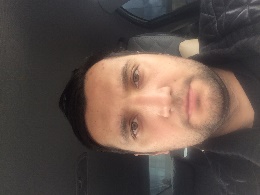 Адельшин ТимурАльбертович25.01.1990НападающийШкольник А2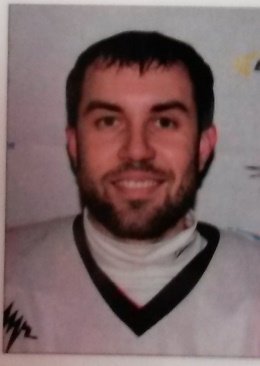 Ахметов  МарсЗинурович28.02.1983НападающийМастер3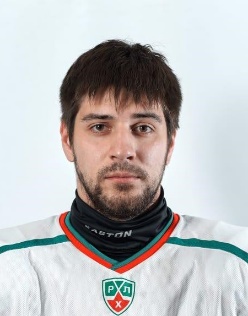 Ожегин АлександрАлександрович09.09.1993ЗащитникШкольник+А4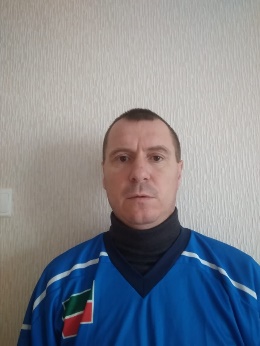 Тазиев НаильМунавирович09.03.1977НападающийМастер5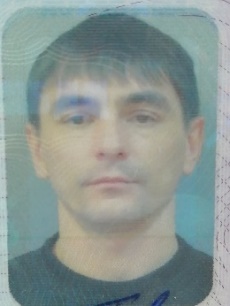 Пивцаев АлексейВладимирович15.12.1975ЗащитникЛюбитель+6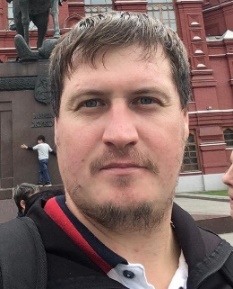 Халлиулин РусланЗагитович26.09.1987ЗащитникЛюбитель+7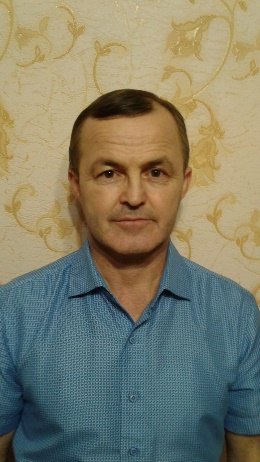 Герасимов ЮрийВладимирович07.04.1968ЗащитникЛюбитель8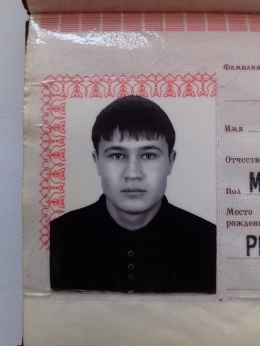 Ханнанов РамильРаисович18.04.1987НападающийЛюбитель+9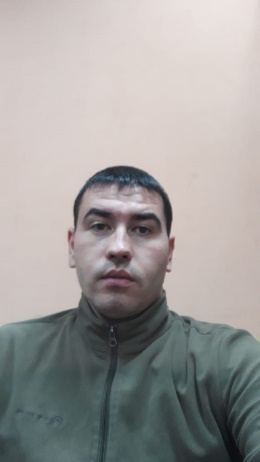 Назмутдинов ТимурДжаудатович11.04.1991НападающийЛюбитель+10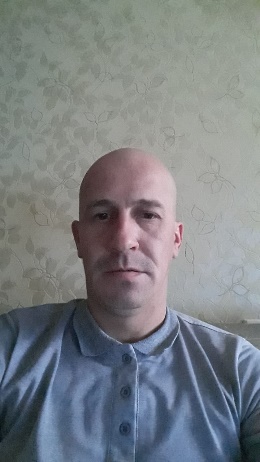 Тахаутдинов ФанильФаридович17.08.1984НападающийЛюбитель+11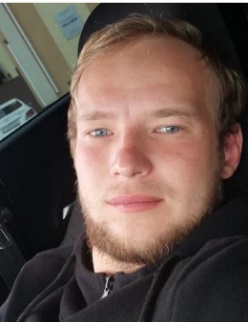 Артамонов ДенисСергеевич30.06.1995НападающийШкольник+12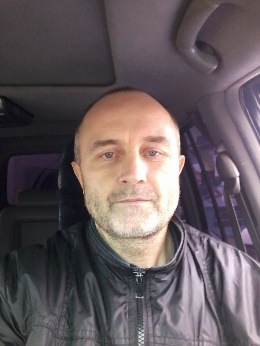 Батурин  Вадим Валерьевич27.01.1971НападающийМастерК13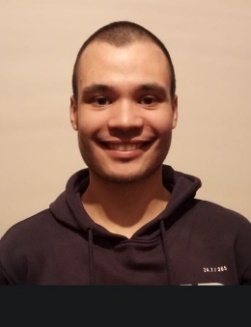 Галимов РинатИльшатович16.01.1997НападающийШкольник14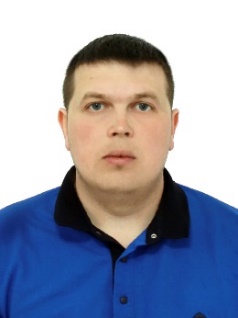 Глухов АртемЮрьевич26.02.1988НападающийЛюбитель+15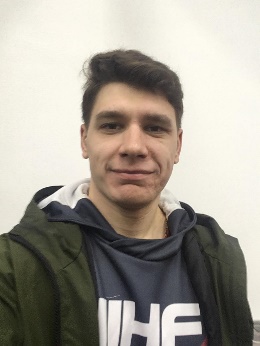 Сосин ГлебАлексевич08.05.1997НападающийШкольник+16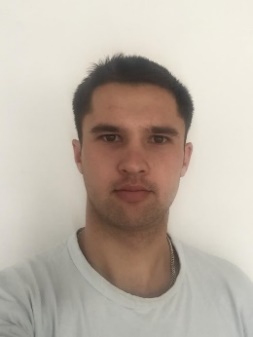 Алчинов ДенисБорисович02.07.1994ЗащитникЛюбитель+17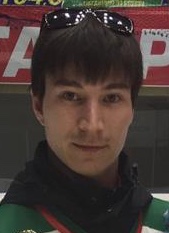 Халиков АльбертРадикович27.08.1992ВратарьШкольник18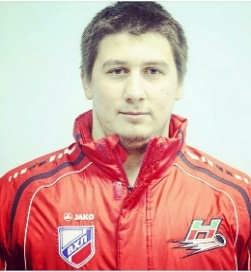 Еремкин КонстантинАлександрович18.08.1993ВратарьМастер19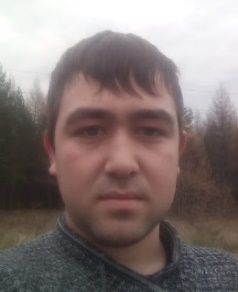 Валиахметов АртурХайдарович09.10.1996НападающийЛюбитель+20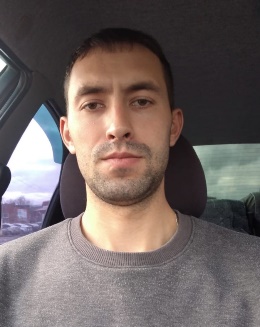 Карпов ДмитрийСергеевич07.04.1993ЗащитникЛюбитель+п/нФИОДолжность Телефон1Адельшин ТимурАльбертовичОфициальный представитель8 917 856 20 16